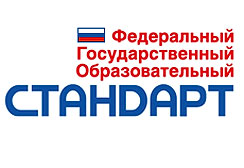 Федеральный государственный образовательный Стандарт дошкольного образования разрабатывается впервые в российской истории в соответствии с требованиями вступающего в силу 1 сентября 2013 году Федерального Закона «Об образовании в Российской Федерации», с принятием нового Федерального Закона об образовании дошкольное образование стоит на первой ступени в развитии образования.Внедрение в образовательный процесс ФГОС в нашем учреждении  потребовало тщательного анализа педагогической деятельности, где особое значение в системе работы по активизации профессиональной деятельности заняла методическая работа педагогов. Цель методической работы – создать в детском саду такую образовательную среду, в которой будет полностью реализован профессиональный потенциал каждого педагога и всего педагогического коллектива в условиях реализации ФГОС. Для обеспечения качества дошкольного образования важен профессиональный уровень педагогов, работающих в детском саду. Все педагоги систематически повышают свою профессиональную квалификацию в образовательном процессе.В нашем детском саду   педагоги имеют квалификационную категорию, которые готовы обеспечить реализацию ФГОС.           У коллектива высокий творческий потенциал. Для реализации государственного стандарта в детском саду созданы благоприятные условия для работы педагогов с детьми в условиях современных требований. Имеется достаточно развивающего оборудования, методического и дидактического материала для образовательной деятельности.Медицинский кабинет оснащен необходимым медицинским оборудованием, получена лицензии на право ведения медицинской деятельности. Мы не имеем право забыть, о родителях, которые должны понять, что перестраиваться нужно не только дошкольному учреждению, но и семье, которая продолжает формировать социальный заказ детскому саду на подготовку ребёнка к школе.При взаимодействии с семьями детей, педагоги знакомят родителей с новыми требованиями дошкольного образования. Наш коллектив готов к внедрению и принятию нового в дошкольном образовании. И об этом можно судить по их достижениям. Наш детский сад находится в поиске нового. По мнению наших педагогов не дети должны приспосабливаться к детскому саду, а дошкольное образовательное учреждение должно стремиться создать необходимые условия для каждого ребёнка, принимая во внимание его склонности и способности, состояние психического и физического здоровья.Я, как руководитель, считаю, что главная задача ФГОС для дошкольного образования – вернуть игровую деятельность и статус развивающих игровых занятий в детском саду. Это одна из фундаментальных вещей, связанных с полноценным проживанием детьми этапа дошкольного возраста. Это ключевой момент, который ориентирует разработку стандарта. Важно не то, чему научили ребёнка, а то, мог ли он полноценно прожить этот возраст.   Апробация всего нового - дело трудное, я хочу пожелать всем педагогам терпения, креативности и оптимизма, смотреть на свою работу с новой точки зрения и обрести уверенность в собственных силах по воплощению нового федерального государственного образовательного стандарта, гарантирующей успех маленьким россиянам.